20th February 2024On behalf of the ILAE-Eastern Mediterranean Region Executive Board (ILAE-EMR) I would like to invite you to submit applications for funding of EMR-sponsored courses/symposiaEEG Technician’s CourseVisiting Teacher programsThe deadline for submitting applications has been extended to 17th May 2024. Applications submitted after the deadline will not be considered. Please submit your application to gegan@ilae.org.Please note that as the ILAE-EMR budget is limited, we only finance courses where the costs are reasonable and well justified. Details regarding the criteria and application forms are attached. We look forward to receiving your applications.With many thanks and best regards,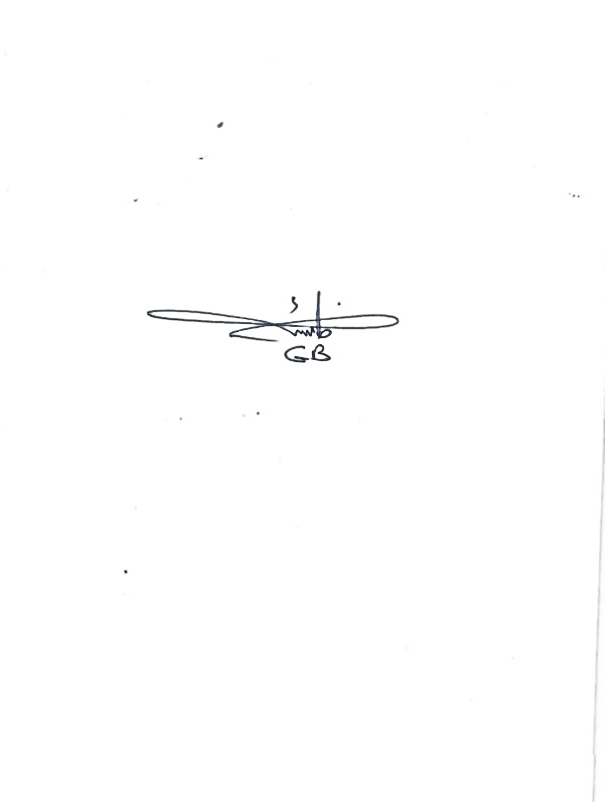 Dr Ghaieb Bashar Mohamed AljandeelChair of ILAE-EMRApplication for ILAE-EMR CourseGuidelines for filling the Application form Courses can have different formats (e.g., hand-on training course, summer school etc.). They should have international appeal, but address also local educational needs. The ‘East Mediterranean value’ (importance to a wider EMR audience) should be outlined. Application should clearly state that there is no overlap with other recent or upcoming courses. The benefits of the course to be held at this particular time, and how the course will address epilepsy care in the future should also be clearly indicated.Applications for organizing a Scientific Workshop (typically <40 participants) should describe how the activity facilitates the exchange of ideas in select topics, encourages collaboration, and facilitates research. Also, whether the activity results in publication (e.g., guidelines, Workshop Supplement) should be addressed.Evidence of support from the host chapter should be provided The application form should be accompanied by a Date and venuefull proposed programme, including teachers/lecturersdetailed budget Program of the course should fulfil the aims of ILAE-EMR courses (see next page)Teachers / lecturers must come from EMR. Only if necessary, a teacher / lecturer can be outside the Eastern Mediterranean region.Budget should include all course expenses, including administration costs and bursaries.New Application Deadline: 17 May 2024. Funding Available: US$10,000Application for ‘Training for EEG Technicians’
ILAE-EMR recognizes the need for specialized courses for EEG Technicians across the region. Last year, we funded a course in Cairo, organized by the Egyptian Chapter, under the guidance of Dr. Nirmeen Kishk. We will soon have videos and pdfs available from this course so that more professionals across the region can benefit. You can see the program of the course here 
https://www.ilae.org/files/dmfile/program-24_231219_004938.pdf. For 2024, ILAE-EMR is once again giving an opportunity for a Chapter from the region to host an EEG Technician Course. Below please find the application form. New Application Deadline: 17 May 2024. Funding available: US$2,800All these documents must be sent before the deadline to gegan@ilae.org. Acceptance will depend on the relevance and clarity of the request and logic of the expenses requested.Application for CoursesName of activity:  Name and contact information of the responsible organizer:Has this activity been run before?If yes, has there been previous evaluation?Why this activity should currently be supported right now (outline background, regional and educational needs):Proposed teaching methods (if applicable):Target audience:How will interaction with students be maximised (if applicable)?:Venue (location, accessibility, housing facility, size of lecture rooms, audiovisual facilities, catering and other services, poster area if applicable):Proposed budget (additional material can be attached) – how much support has already been guaranteed, list also pending applications:Bursaries (are they planned, how do you propose them to be funded, and to whom are they targeted):Likely outputs (including plans for publication if applicable):Proposed funding required from the ILAE-EMR:Attachments: Draft programme, including faculty and time scheduleDetailed budget and plan for covering expensesDeadline for applications 17 May 2024